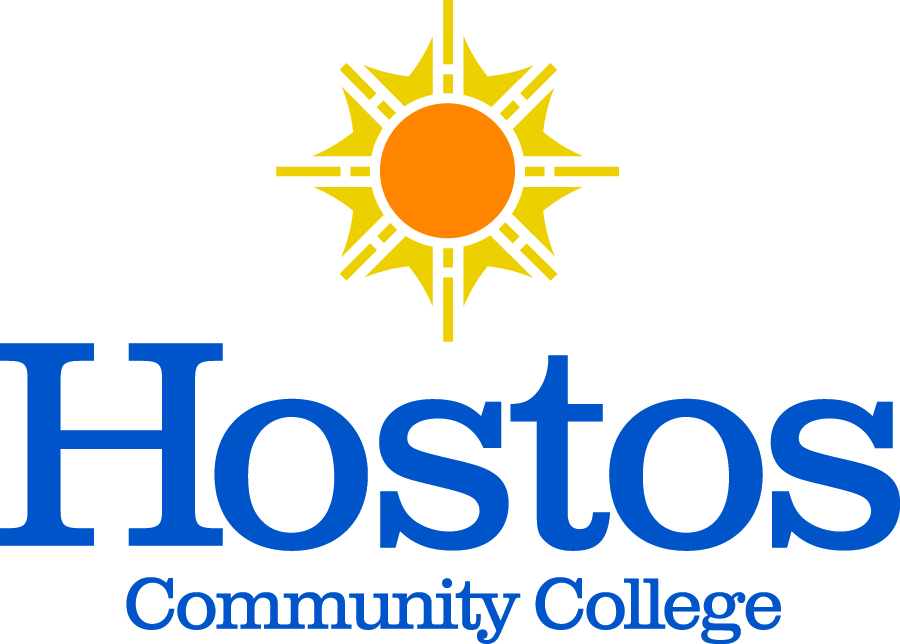 Eugenio María de Hostos Community CollegeMinutes of the Committee on Committees MeetingFebruary 26, 2020Minutes by Tram NguyenLocation: C-490Starting Time: 2:00 PMAdjourned: 3:17 PM Presiding: Michael Gosset and Julie Trachman, Co-chairs Present: Michael Gosset, Tram Nguyen, Ana Ozuna, Julie Trachman, Brian Carter, and Mercedes MoscatAbsent: Nancy Genova, Debasish Roy, Muiz AgbajeThe agenda items included the following:Acceptance of AgendaCo-Chair’s RemarksApproval of previous meeting minutes Certification of MembershipOld Business / New Business AdjournmentTopic Discussion Decision / Action Acceptance of AgendaProf. Gosset motioned to approve the agenda Unanimous ApprovalTopicDiscussionDecision / ActionCo-Chair’s RemarksProfs. Gosset and Trachman thanked everyone for their work on the committeeTopicDiscussionDecision / ActionApproval of Dec. 10, 2019Motion to accept the minutes with minor editsUnanimous ApprovalTopicDiscussionDecision / ActionReview of Senate Standing Committee Membership listsMinor updates and edits were madeUnanimous ApprovalTopicDiscussionDecision / ActionReview of Call Out FormDiscussion ensued regarding:Reconstitution of all committee membership in Fall 2020Explanation of interest should be brief, 50 wordsEveryone will have to reapplyUnanimous ApprovalTopicDiscussionDecision / ActionReview of Communication to Chairs Chairs will be reminded that:Committees will be completely reconstitutedChairs should complete a status survey on membership participation by the end of AprilChairs should send end of year report before the May SenateUnanimous ApprovalTopicDiscussionDecision / ActionCertification of SGA studentsMotion to certify students selected by the SGA to serve as representatives on Standing CommitteesUnanimous ApprovalTopicDiscussionDecision / ActionCertification VoteKarin Lundberg for GrantsUnanimous ApprovalTopicDiscussionDecision / Action AdjournmentMotion to adjourn made at 3:17Unanimous Approval